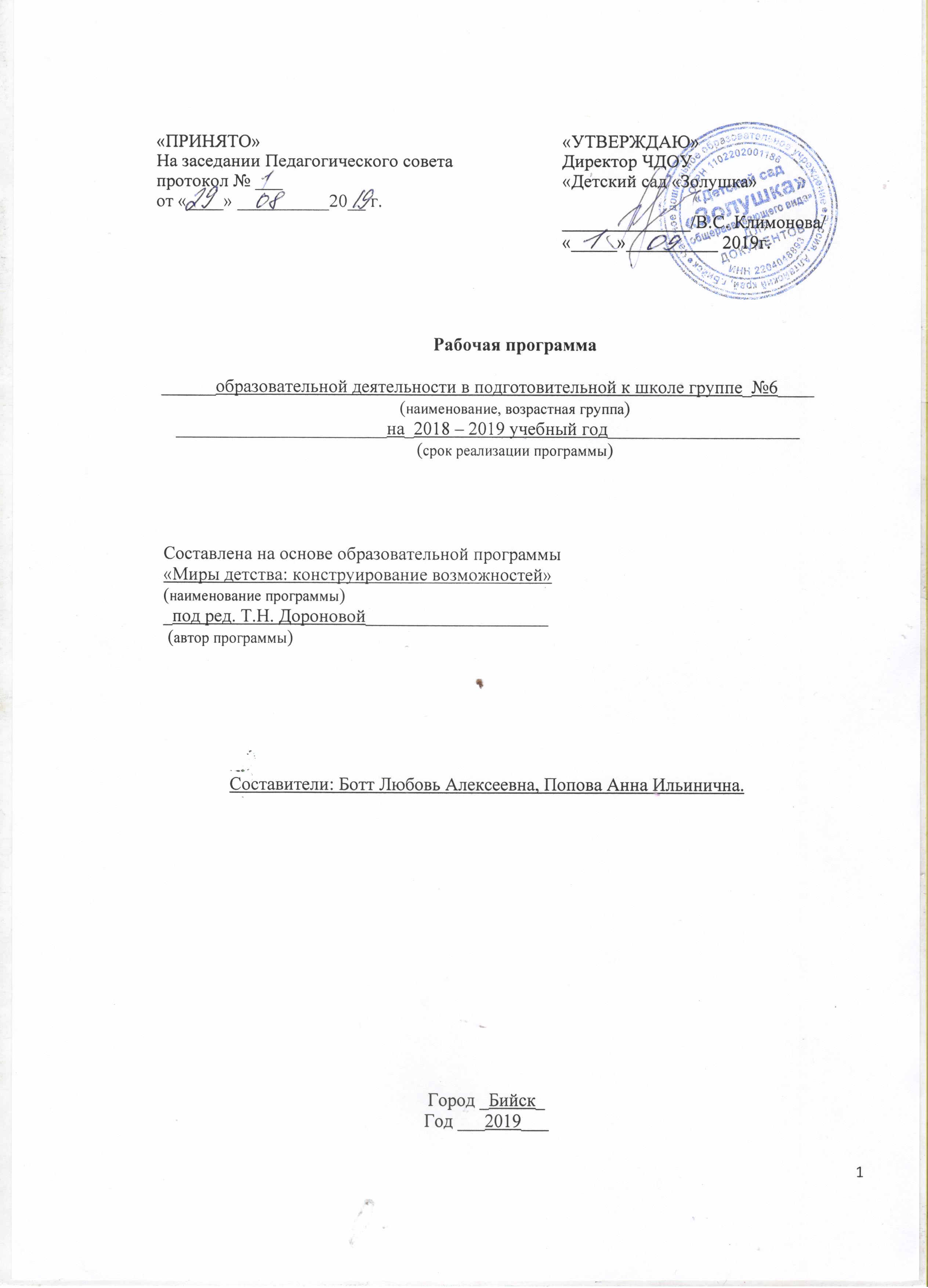 ОГЛАВЛЕНИЕ Пояснительная записка………………………………………………………………………3Организация режима пребывания детей……………………………………………………6Планирование образовательной деятельности…………………………………………7Нормативный показатель уровня развития детей 6-7 лет………………………………33Список литературы…………………………………………………………………………34Пояснительная запискаРабочая программа совместной образовательной деятельности разработана в соответствии с Федеральным законом «Об образовании в Российской Федерации», на основе Основной образовательной программы дошкольного образования ЧДОУ «Детский сад «Золушка» общеразвивающего вида и основной образовательной программы «Миры детства: конструирование возможностей» под редакцией Т.Н. Дороновой, а также с использованием «Развивающие занятия с детьми 6-7 лет» под ред. детских .педагогических. наук Л.А. Парамоновой.Целью рабочей программы является планирование воспитательно-образовательной деятельности педагогов данной возрастной группы и направлена на создание условий развития ребенка, открывающих возможностей для его позитивной социализации, его личностного развития, развития инициативы и творческих способностей на основе сотрудничества со взрослыми и сверстниками.Планирование воспитательно-образовательной деятельности педагогов с детьми включает в себя:1) Распорядок дня;2) Основания для выбора тематического содержания занятий взрослого с детьми;3) Модель организации деятельности (развивающих культурных практик);4) Перспективное планирование образовательной и бытовой деятельности; 5) Корректировка плана в соответствии результатов педагогической диагностики. Распорядок дняРаспорядок дня может меняться в зависимости от климатических условий и протяженности светлого времени суток. Основания для выбора тематического содержания занятий взрослого с детьмиРеальные события, происходящие в окружающем мире и вызывающие интерес детей (листопад, Олимпиада и др.).Воображаемые события, описываемые в художественном произведении.События, специально смоделированные взрослым (например, появление в группе некоего необычного предмета).Субкультурные события, происходящие с детьми группы (просмотр мультфильма, коллекционирование фантиков или вкладышей определенной тематики).Содержание «Детского календаря». Планирование образовательной работы на день и на неделюТипы совместной деятельности детей со взрослым в детском саду:сюжетная игра;игра с правилами на удачу и на умственную компетенцию;продуктивные формы деятельности;познавательно-исследовательская деятельность;чтение художественной литературы;игры с правилами на физическую компетенцию (физкультура);музыка;самостоятельная бытовая деятельность детей;театрализованная деятельность.Планирования образовательной работы в течение полугодияПри планировании образовательной работы на год мы основываемся на нормативном уровне развития детей в соответствии с возрастной группой.Работа по внесению изменений в еженедельные планы образовательной деятельности начинается с осуществления диагностической процедуры с использованием карт развития. В соответствии с итоговой педагогической диагностикой в старшей группе выявлены дефицитные для детей группы в целом и каждого из детей в отдельности инициативы: творческая (66%), двигательная (65%), коммуникативная (70%) определили корректирующие действия:Действуя относительно всей группы детей (большинство которых продемонстрировало "западание" той или иной инициативы), увеличили число соответствующих занятий и определили воздействие на самостоятельную деятельность детей посредством изменения предметно-пространственной среды. Планирование образовательной деятельности по основной образовательной программе дошкольного образования «Миры детства: конструирование возможностей» под редакцией Т.Н. Дороновой в подготовительной к школе группе (6-7 года) Планирование образовательной деятельности в части, формируемой участниками образовательного процессаДеятельность педагогического коллектива, направленная на улучшение образовательного процесса.Расписание образовательной деятельностив подготовительной к школе группе № 6 «Умники и умницы» (6-7 лет)Планирование образовательной деятельности.Тематическое планирование совместной деятельности с детьми,рекомендованное программой «Миры детства: конструирование возможностей»Планирование взаимодействие с родителями. Нормативный показатель уровня развития детей 6-7 летСписок литературыОсновная образовательная программа «Миры детства: конструирование возможностей» под редакцией Т.Н. Дороновой.«Развивающие занятия с детьми 6-7 лет» под ред. Л.А. Парамоновой.«Этические беседы с детьми 4—7 лет» Петрова В. И., Стульник Т. Д.Е В. Колесникова «Развитие интереса и способностей к чтению у детей 6-7 лет«Добрые досуги.» Л. Е. Белоусова.«Экологические занятия с детьми 5-6лет» Т. М. Бондаренко.«Математика для детей 6-7лет.Е.В.Колесникова.«Комплексные занятия по обучению чтению детей 6-7лет.О.М.Рыбникова.«Ребенок и окружающий мир» Л.Л. Тимофеева.В..И. Петрова:» Этические беседы.»«Безопасность» К. Ю. Белая«Что делать, если…             Людмила Петрановская.Занятие по конструированию из строительного материала. Л.В.Куцакова.«Западающий» тип инициативыКультурная практика, нуждающаяся в активизацииТворческая инициативаСюжетная игра, действия по замыслу в продуктивной деятельностиКоммуникативная инициативаСюжетная игра, игра с правилами «на удачу»Двигательная инициативаСпортивные виды упражнений, соревнования.Организованная образовательная деятельность (основная часть)Организованная образовательная деятельность (основная часть)Базовый вид деятельностиПериодичность (длительность 30 мин)Физическая культура в помещении1 раза в неделю Физическая культура на прогулке1 раза в неделюОбучение плаванию в бассейне 2 раза в неделюПознавательно-исследовательская деятельность2 раза в неделю Продуктивная деятельность3 раза в неделюМатематика 1 раз в неделюОбучение грамоте/развитие речи1 раз в неделюМузыка2 раза в неделюИтого13 занятий (6 часов 30 мин)Образовательная деятельность в ходе режимных моментовОбразовательная деятельность в ходе режимных моментовУтренняя гимнастикаЕжедневно Комплексы закаливающих процедурЕжедневно Гигиенические процедурыЕжедневноСитуативные беседы при проведении режимных моментовЕжедневноТеатрализованная деятельность1 раз в неделюЧтение художественной литературыЕжедневноДежурства ЕжедневноПрогулки ЕжедневноИгры с правиламиЕжедневноПрактическая деятельность по самообслуживаниюЕжедневноДосуги ЕжедневноСамостоятельная деятельность детейСамостоятельная деятельность детейСюжетно-ролевая играЕжедневноСамостоятельная деятельность детей в центрах (уголках развития)ЕжедневноДисциплина Кол-во часов в неделюФ.И.О. преподавателяАвтор и название программыПодготовка к школе1Поклонова Н.Г.Социальный мир «Я и другие» (игровая деятельность)1Поклонова Н.Г.Хухлаева Коррекция звукопроизношения2индивидуальноСавинова Н.В.Занятия по обучению плаванию в бассейне2Динер Т.А.Конкурсы, смотры.Конкурсы, смотры.Конкурсы, смотры.Конкурсы, смотры.Конкурсы, смотры.Конкурсы, смотры.Конкурсы/мероприятияКонкурсы/мероприятияСрокСрокОтветственный/участники                                  Ответственный/участники                                  Городской конкурс «Сюрприз» 2.  Интеллектуальный конкурс «Юные Академики», подготовительные группы.Городской конкурс «Сюрприз» 2.  Интеллектуальный конкурс «Юные Академики», подготовительные группы.апрель, 2020апрель, 2020Карпова М.В.Поклонова Н.Г.Карпова М.В.Поклонова Н.Г.3. Краевой конкурс «Волшебная свирель»4. Краевой конкурс «Я исследователь» (АГПУ) 5. Конкурс Ч Д О У» Умники и умницы.»3. Краевой конкурс «Волшебная свирель»4. Краевой конкурс «Я исследователь» (АГПУ) 5. Конкурс Ч Д О У» Умники и умницы.»Апрель – май 2020Февраль 2020в течение годаАпрель – май 2020Февраль 2020в течение годаКарпова М.ВКривцова Т.В.Поклонова Н.Г.Карпова М.ВКривцова Т.В.Поклонова Н.Г.Тематические недели и творческие конкурсы для детей Недели творчества, творческие конкурсы для детей и родителей в детском саду Тематические недели и творческие конкурсы для детей Недели творчества, творческие конкурсы для детей и родителей в детском саду Тематические недели и творческие конкурсы для детей Недели творчества, творческие конкурсы для детей и родителей в детском саду Тематические недели и творческие конкурсы для детей Недели творчества, творческие конкурсы для детей и родителей в детском саду Тематические недели и творческие конкурсы для детей Недели творчества, творческие конкурсы для детей и родителей в детском саду Тематические недели и творческие конкурсы для детей Недели творчества, творческие конкурсы для детей и родителей в детском саду Творческий конкурс детских рисунков «Мое лето» Ответственные: Воспитатели.Творческий конкурс детских рисунков «Мое лето» Ответственные: Воспитатели.Август2019Август2019Дети, родители, воспитателиДети, родители, воспитателиНеделя БезопасностиНеделя БезопасностиСентябрь.Сентябрь.Дети, воспитателиДети, воспитателиТворческий конкурс «Новая жизнь ненужных вещей»  Тематическая акция «Помоги птицам.»Ответственные: Кривцова Т.В. Фоминская А.А.Творческий конкурс «Новогодняя фантазия.»Ответственные: Кривцова Т.В, Фоминская А.А.Неделя здоровья.Ответственные: Динер Т.А.Тематическая неделя музыкиОтветственный: Карпова М.В.День космонавтикиОтветственный: Кривцова Т.В.Неделя психологииОтветственный: Поклонова Н.Г.День ЗемлиПасхальная неделяОтветственные: Кривцова Т.В. Фоминская А.А.Неделя памяти, посвященная «Дню Победы.»День славянской письменности.Реализация тематических проектов совместно с ФИРОТворческий конкурс «Новая жизнь ненужных вещей»  Тематическая акция «Помоги птицам.»Ответственные: Кривцова Т.В. Фоминская А.А.Творческий конкурс «Новогодняя фантазия.»Ответственные: Кривцова Т.В, Фоминская А.А.Неделя здоровья.Ответственные: Динер Т.А.Тематическая неделя музыкиОтветственный: Карпова М.В.День космонавтикиОтветственный: Кривцова Т.В.Неделя психологииОтветственный: Поклонова Н.Г.День ЗемлиПасхальная неделяОтветственные: Кривцова Т.В. Фоминская А.А.Неделя памяти, посвященная «Дню Победы.»День славянской письменности.Реализация тематических проектов совместно с ФИРОФевральОктябрьДекабрьЯнварьМарт12 АпреляАпрельАпрельАпрельМай24маяВ течение годаФевральОктябрьДекабрьЯнварьМарт12 АпреляАпрельАпрельАпрельМай24маяВ течение годаДети, воспитатели, родителиДети, родители, воспитатели.Дети, родители, воспитатели.Дети, родители, воспитатели.Дети, родители, воспитатели.Дети, воспитателиДети, воспитатели и родители.Воспитатели, детиДети, родители, воспитатели.Дети, родители, воспитатели.Дети, родители, воспитатели.Дети, воспитатели, родителиДети, родители, воспитатели.Дети, родители, воспитатели.Дети, родители, воспитатели.Дети, родители, воспитатели.Дети, воспитателиДети, воспитатели и родители.Воспитатели, детиДети, родители, воспитатели.Дети, родители, воспитатели.Дети, родители, воспитатели.Детско-родительские проектыДетско-родительские проектыДетско-родительские проектыДетско-родительские проектыДетско-родительские проектыДетско-родительские проекты1. Экологический проект «Наши зеленые друзья1. Экологический проект «Наши зеленые друзьяВоспитателиВоспитателиПроекты с детьми в группахПроекты с детьми в группахПроекты с детьми в группахПроекты с детьми в группахПроекты с детьми в группахПроекты с детьми в группах1Проект «Играем вместе с детьми»1Проект «Играем вместе с детьми»Октябрь-декабрь 2019Октябрь-декабрь 2019Воспитатели.Воспитатели.2. Проекты по самообразованию2. Проекты по самообразованиюСентябрь2019-май 2020Сентябрь2019-май 2020Воспитатели.Воспитатели.Взаимодействие с узкими специалистами.Взаимодействие с узкими специалистами.Взаимодействие с узкими специалистами.Взаимодействие с узкими специалистами.Взаимодействие с узкими специалистами.Взаимодействие с узкими специалистами.1.Разработка рекомендаций для воспитателей и родителей (на сайте и памятки, оформление информационных стендов) 1.Разработка рекомендаций для воспитателей и родителей (на сайте и памятки, оформление информационных стендов) в течение года.в течение года.Воспитатели группыВоспитатели группы2. Разработка перспективных планов взаимодействия с воспитателями всех возрастных групп 2. Разработка перспективных планов взаимодействия с воспитателями всех возрастных групп в течение года.в течение года.инструктор по физической культуре Динер Т.А., музыкальный руководитель Карпова М.В, руководитель изостудии Фоминская А.А.инструктор по физической культуре Динер Т.А., музыкальный руководитель Карпова М.В, руководитель изостудии Фоминская А.А.3. Организация и проведение совместных мероприятий праздников для детей и родителей.3. Организация и проведение совместных мероприятий праздников для детей и родителей.в течение года.в течение года.инструктор по физической культуре Динер Т.А., музыкальный руководитель Карпова М.В, руководитель изостудии Фоминская А.А.инструктор по физической культуре Динер Т.А., музыкальный руководитель Карпова М.В, руководитель изостудии Фоминская А.А.4. Участие узких специалистов при подготовке и проведении родительских собраний4. Участие узких специалистов при подготовке и проведении родительских собранийв течение года.в течение года.Воспитатели группыВоспитатели группыПраздники и развлеченияСрокСрокВозрастная группаВозрастная группаОтветственный«День знаний»02.09.202002.09.2020Подготовительные, старшие.Подготовительные, старшие.Муз. руководительКарпова М.В.«День рождения детского сада»Октябрь 2019Октябрь 2019Подготовительные группыПодготовительные группы«Встреча Нового года»Декабрь 2019Декабрь 2019ВсеВсеКарпова М.В.«День защитника отечества»«Масленица«Мамин праздник»«День победы»«Выпускной бал»Февраль2020Март2020Май202027-28 маяФевраль2020Март2020Май202027-28 маяСтаршие, подготовительные.Старшие, подготовительные.Все группыПодготовительные группы.Подготовительные группы.Старшие, подготовительные.Старшие, подготовительные.Все группыПодготовительные группы.Подготовительные группы.Динер Т.А.Динер Т.А.Карпова М.В.Динер Т.А.Карпова М.В.ВремяВид деятельности7.00-8.30Прием детей Взаимодействие с семьями детей по реализации ООП ДО.                                                                                                                                                                                                            Организация детской деятельности, трудовые поручения, чтение художественной литературы. Взаимодействие с семьями детей по реализации ООП ДО.                                                                                                                                                                                                            Организация детской деятельности, трудовые поручения, чтение художественной литературы. Взаимодействие с семьями детей по реализации ООП ДО.                                                                                                                                                                                                            Организация детской деятельности, трудовые поручения, чтение художественной литературы. Взаимодействие с семьями детей по реализации ООП ДО.                                                                                                                                                                                                            Организация детской деятельности, трудовые поручения, чтение художественной литературы. Взаимодействие с семьями детей по реализации ООП ДО.                                                                                                                                                                                                            Организация детской деятельности, трудовые поручения, чтение художественной литературы. Взаимодействие с семьями детей по реализации ООП ДО.                                                                                                                                                                                                            Организация детской деятельности, трудовые поручения, чтение художественной литературы. Взаимодействие с семьями детей по реализации ООП ДО.                                                                                                                                                                                                            Организация детской деятельности, трудовые поручения, чтение художественной литературы. Взаимодействие с семьями детей по реализации ООП ДО.                                                                                                                                                                                                            Организация детской деятельности, трудовые поручения, чтение художественной литературы. 8.30-8.55Подготовка к завтраку. ЗавтракПроведение утренней гимнастики. Гигиенические и закаливающие процедуры. Прием пищи. Обучение культурно-гигиеническим навыкам, навыкам самообслуживания во время приёма пищи. Проведение утренней гимнастики. Гигиенические и закаливающие процедуры. Прием пищи. Обучение культурно-гигиеническим навыкам, навыкам самообслуживания во время приёма пищи. Проведение утренней гимнастики. Гигиенические и закаливающие процедуры. Прием пищи. Обучение культурно-гигиеническим навыкам, навыкам самообслуживания во время приёма пищи. Проведение утренней гимнастики. Гигиенические и закаливающие процедуры. Прием пищи. Обучение культурно-гигиеническим навыкам, навыкам самообслуживания во время приёма пищи. Проведение утренней гимнастики. Гигиенические и закаливающие процедуры. Прием пищи. Обучение культурно-гигиеническим навыкам, навыкам самообслуживания во время приёма пищи. Проведение утренней гимнастики. Гигиенические и закаливающие процедуры. Прием пищи. Обучение культурно-гигиеническим навыкам, навыкам самообслуживания во время приёма пищи. Проведение утренней гимнастики. Гигиенические и закаливающие процедуры. Прием пищи. Обучение культурно-гигиеническим навыкам, навыкам самообслуживания во время приёма пищи. Проведение утренней гимнастики. Гигиенические и закаливающие процедуры. Прием пищи. Обучение культурно-гигиеническим навыкам, навыкам самообслуживания во время приёма пищи. 8.55-9.10Самостоятельная деятельность детей Организация и координация самостоятельной деятельности детей.  Организация и координация самостоятельной деятельности детей.  Организация и координация самостоятельной деятельности детей.  Организация и координация самостоятельной деятельности детей.  Организация и координация самостоятельной деятельности детей.  Организация и координация самостоятельной деятельности детей.  Организация и координация самостоятельной деятельности детей.  Организация и координация самостоятельной деятельности детей. 9.10-10.20Совместная деятельность взрослых и детейРасписание совместной образовательной деятельности на неделюРасписание совместной образовательной деятельности на неделюРасписание совместной образовательной деятельности на неделюРасписание совместной образовательной деятельности на неделюРасписание совместной образовательной деятельности на неделюРасписание совместной образовательной деятельности на неделюРасписание совместной образовательной деятельности на неделюРасписание совместной образовательной деятельности на неделю9.10-10.20Совместная деятельность взрослых и детейпонедельниквторниквторниксредачетвергчетвергпятницапятница9.10-10.20Совместная деятельность взрослых и детейПознавательная деятельность9.00-9.30Математика 9.00-9.30Математика 9.00-9.30Обучение грамоте9.00-9.30Продуктивная деятельность9.00-9.30Продуктивная деятельность9.00-9.30Физкультура9.00-9.30Физкультура9.00-9.309.10-10.20Совместная деятельность взрослых и детейПодготовка к школе с психологом9.40-10.10Подготовка к школе с психологом9.40-10.10Музыка9.40-10.10Музыка9.40-10.10Познавательная деятельность9.50-10.2010.30-11.00Познавательная деятельность9.50-10.2010.30-11.009.10-10.20Совместная деятельность взрослых и детейБассейн11.20-11.50/11.50-12.20Музыка 10.20-10.50Музыка 10.20-10.50Бассейн11.20-11.50/11.50-12.20Игровая физкультура (на улице)Игровая физкультура (на улице)9.10-10.20Студия «Сказочная мастерская»Изостудия9.50-10.20.10.30-11.00Изостудия9.50-10.20.10.30-11.0010.20-10.40Подготовка ко второму завтраку. Второй завтракГигиенические процедуры. Прием пищи. Обучение культурно-гигиеническим навыкам, навыкам самообслуживания во время приёма пищи.Гигиенические процедуры. Прием пищи. Обучение культурно-гигиеническим навыкам, навыкам самообслуживания во время приёма пищи.Гигиенические процедуры. Прием пищи. Обучение культурно-гигиеническим навыкам, навыкам самообслуживания во время приёма пищи.Гигиенические процедуры. Прием пищи. Обучение культурно-гигиеническим навыкам, навыкам самообслуживания во время приёма пищи.Гигиенические процедуры. Прием пищи. Обучение культурно-гигиеническим навыкам, навыкам самообслуживания во время приёма пищи.Гигиенические процедуры. Прием пищи. Обучение культурно-гигиеническим навыкам, навыкам самообслуживания во время приёма пищи.Гигиенические процедуры. Прием пищи. Обучение культурно-гигиеническим навыкам, навыкам самообслуживания во время приёма пищи.Гигиенические процедуры. Прием пищи. Обучение культурно-гигиеническим навыкам, навыкам самообслуживания во время приёма пищи.10.40-12.15Подготовка к прогулке/Прогулка/Возвращение с прогулкиОбучение навыкам самообслуживания при одевании на прогулку.Прогулка: наблюдения в природе, трудовые поручения, игры, индивидуальная работа с детьми. Чтение художественной литературы.Обучение навыкам самообслуживания при одевании на прогулку.Прогулка: наблюдения в природе, трудовые поручения, игры, индивидуальная работа с детьми. Чтение художественной литературы.Обучение навыкам самообслуживания при одевании на прогулку.Прогулка: наблюдения в природе, трудовые поручения, игры, индивидуальная работа с детьми. Чтение художественной литературы.Обучение навыкам самообслуживания при одевании на прогулку.Прогулка: наблюдения в природе, трудовые поручения, игры, индивидуальная работа с детьми. Чтение художественной литературы.Обучение навыкам самообслуживания при одевании на прогулку.Прогулка: наблюдения в природе, трудовые поручения, игры, индивидуальная работа с детьми. Чтение художественной литературы.Обучение навыкам самообслуживания при одевании на прогулку.Прогулка: наблюдения в природе, трудовые поручения, игры, индивидуальная работа с детьми. Чтение художественной литературы.Обучение навыкам самообслуживания при одевании на прогулку.Прогулка: наблюдения в природе, трудовые поручения, игры, индивидуальная работа с детьми. Чтение художественной литературы.Обучение навыкам самообслуживания при одевании на прогулку.Прогулка: наблюдения в природе, трудовые поручения, игры, индивидуальная работа с детьми. Чтение художественной литературы.12.15-12.35Возвращение с прогулкиОбучение навыкам самообслуживания при раздевании с прогулки.Чтение художественной литературы.Обучение навыкам самообслуживания при раздевании с прогулки.Чтение художественной литературы.Обучение навыкам самообслуживания при раздевании с прогулки.Чтение художественной литературы.Обучение навыкам самообслуживания при раздевании с прогулки.Чтение художественной литературы.Обучение навыкам самообслуживания при раздевании с прогулки.Чтение художественной литературы.Обучение навыкам самообслуживания при раздевании с прогулки.Чтение художественной литературы.Обучение навыкам самообслуживания при раздевании с прогулки.Чтение художественной литературы.Обучение навыкам самообслуживания при раздевании с прогулки.Чтение художественной литературы.12.35-13.00/Обед/Гигиенические процедуры. Прием пищи. Обучение культурно-гигиеническим навыкам, навыкам самообслуживания во время приёма пищи. Гигиенические процедуры. Прием пищи. Обучение культурно-гигиеническим навыкам, навыкам самообслуживания во время приёма пищи. Гигиенические процедуры. Прием пищи. Обучение культурно-гигиеническим навыкам, навыкам самообслуживания во время приёма пищи. Гигиенические процедуры. Прием пищи. Обучение культурно-гигиеническим навыкам, навыкам самообслуживания во время приёма пищи. Гигиенические процедуры. Прием пищи. Обучение культурно-гигиеническим навыкам, навыкам самообслуживания во время приёма пищи. Гигиенические процедуры. Прием пищи. Обучение культурно-гигиеническим навыкам, навыкам самообслуживания во время приёма пищи. Гигиенические процедуры. Прием пищи. Обучение культурно-гигиеническим навыкам, навыкам самообслуживания во время приёма пищи. Гигиенические процедуры. Прием пищи. Обучение культурно-гигиеническим навыкам, навыкам самообслуживания во время приёма пищи. 13.00-15.00Подготовка ко сну, дневной сон15.00-15.25ПодъемПостепенный подъем/ Проведение гимнастики пробуждения.                                                                                                                                        Закаливающие процедуры.  Гигиенические процедуры.Постепенный подъем/ Проведение гимнастики пробуждения.                                                                                                                                        Закаливающие процедуры.  Гигиенические процедуры.Постепенный подъем/ Проведение гимнастики пробуждения.                                                                                                                                        Закаливающие процедуры.  Гигиенические процедуры.Постепенный подъем/ Проведение гимнастики пробуждения.                                                                                                                                        Закаливающие процедуры.  Гигиенические процедуры.Постепенный подъем/ Проведение гимнастики пробуждения.                                                                                                                                        Закаливающие процедуры.  Гигиенические процедуры.Постепенный подъем/ Проведение гимнастики пробуждения.                                                                                                                                        Закаливающие процедуры.  Гигиенические процедуры.Постепенный подъем/ Проведение гимнастики пробуждения.                                                                                                                                        Закаливающие процедуры.  Гигиенические процедуры.Постепенный подъем/ Проведение гимнастики пробуждения.                                                                                                                                        Закаливающие процедуры.  Гигиенические процедуры.15.25-16.20 Организация игровой деятельности/Самостоятельная деятельность детейСовместная деятельность взрослых и детейСюжетные игры, игры с правилами, театрализованная деятельность, чтение художественной литературы, просмотр мультфильмов, развлечение, досуги.Организация и координация самостоятельной деятельности детей. Индивидуальная работа. Сюжетные игры, игры с правилами, театрализованная деятельность, чтение художественной литературы, просмотр мультфильмов, развлечение, досуги.Организация и координация самостоятельной деятельности детей. Индивидуальная работа. Сюжетные игры, игры с правилами, театрализованная деятельность, чтение художественной литературы, просмотр мультфильмов, развлечение, досуги.Организация и координация самостоятельной деятельности детей. Индивидуальная работа. Сюжетные игры, игры с правилами, театрализованная деятельность, чтение художественной литературы, просмотр мультфильмов, развлечение, досуги.Организация и координация самостоятельной деятельности детей. Индивидуальная работа. Сюжетные игры, игры с правилами, театрализованная деятельность, чтение художественной литературы, просмотр мультфильмов, развлечение, досуги.Организация и координация самостоятельной деятельности детей. Индивидуальная работа. Сюжетные игры, игры с правилами, театрализованная деятельность, чтение художественной литературы, просмотр мультфильмов, развлечение, досуги.Организация и координация самостоятельной деятельности детей. Индивидуальная работа. Сюжетные игры, игры с правилами, театрализованная деятельность, чтение художественной литературы, просмотр мультфильмов, развлечение, досуги.Организация и координация самостоятельной деятельности детей. Индивидуальная работа. Сюжетные игры, игры с правилами, театрализованная деятельность, чтение художественной литературы, просмотр мультфильмов, развлечение, досуги.Организация и координация самостоятельной деятельности детей. Индивидуальная работа. 15.25-16.20 Организация игровой деятельности/Самостоятельная деятельность детейСовместная деятельность взрослых и детейпонедельникпонедельниквторниксредасредачетвергчетвергпятница15.25-16.20 Организация игровой деятельности/Самостоятельная деятельность детейСовместная деятельность взрослых и детейПродуктивная деятельность15.25-15.55Сюжетно-ролевая игра.Продуктивная деятельность15.25-15.55Сюжетно-ролевая игра.Продуктивная деятельность15.25-15.55Игра с правиламиДосуги.Досуги.Театрализованная деятельность.Изостудия16.50-17.2017.25-17.55.Театрализованная деятельность.Изостудия16.50-17.2017.25-17.55.Сюжетно- ролевая игра16.-16.50УжинГигиенические процедуры. Прием пищи.  Обучение культурно-гигиеническим навыкам, навыкам самообслуживания во время приёма пищи.Гигиенические процедуры. Прием пищи.  Обучение культурно-гигиеническим навыкам, навыкам самообслуживания во время приёма пищи.Гигиенические процедуры. Прием пищи.  Обучение культурно-гигиеническим навыкам, навыкам самообслуживания во время приёма пищи.Гигиенические процедуры. Прием пищи.  Обучение культурно-гигиеническим навыкам, навыкам самообслуживания во время приёма пищи.Гигиенические процедуры. Прием пищи.  Обучение культурно-гигиеническим навыкам, навыкам самообслуживания во время приёма пищи.Гигиенические процедуры. Прием пищи.  Обучение культурно-гигиеническим навыкам, навыкам самообслуживания во время приёма пищи.Гигиенические процедуры. Прием пищи.  Обучение культурно-гигиеническим навыкам, навыкам самообслуживания во время приёма пищи.Гигиенические процедуры. Прием пищи.  Обучение культурно-гигиеническим навыкам, навыкам самообслуживания во время приёма пищи.16.50-19.00Подготовка к прогулке / Прогулка. Возвращение с прогулкиЧтение художественной литературы.                                                                                                                                                                                                                                                 Взаимодействие с семьями детей по реализации ООП ДО.Чтение художественной литературы.                                                                                                                                                                                                                                                 Взаимодействие с семьями детей по реализации ООП ДО.Чтение художественной литературы.                                                                                                                                                                                                                                                 Взаимодействие с семьями детей по реализации ООП ДО.Чтение художественной литературы.                                                                                                                                                                                                                                                 Взаимодействие с семьями детей по реализации ООП ДО.Чтение художественной литературы.                                                                                                                                                                                                                                                 Взаимодействие с семьями детей по реализации ООП ДО.Чтение художественной литературы.                                                                                                                                                                                                                                                 Взаимодействие с семьями детей по реализации ООП ДО.Чтение художественной литературы.                                                                                                                                                                                                                                                 Взаимодействие с семьями детей по реализации ООП ДО.Чтение художественной литературы.                                                                                                                                                                                                                                                 Взаимодействие с семьями детей по реализации ООП ДО.Круг событийКруг событийТема неделиНепосредственно-образовательная деятельностьКомментарии, источникСентябрь«День знаний»1 неделя«Улетает наше лето»Познавательно-исследовательская деятельность «Летние впечатления».Конструирование из природного материала «Причудливые поделки» продуктивная деятельность.Рисование «Улетает наше лето» по замыслу.Математика: занятие № 1Обучение грамоте «Дружно – не грузно, а врозь – хоть брось» речевое развитие. Тема 1.Звуки и буквы (закрепление)Познавательно-исследовательская деятельность «Грибы бывают разные».Лепка «Грибное лукошко» продуктивная деятельность.Парамонова Л.А. «Развивающие занятия с детьми 6-7 лет» с. 12 – 31.Е.В. Колесникова «Развитие интереса и способностей к чтению у детей 6-7лет.Сентябрь«День знаний»2 неделя«Морские друзья»Познавательно-исследовательская деятельность «Кто в море живет».Аппликация «Стайка дельфинов» продуктивная деятельность.Математика: занятие № 2 Познавательно-исследовательская деятельность «Младшие и старшие».Обучение грамоте «Жизнь дана на добрые дела». Тема 2. Звуки и буквы (закрепление)Рисование «Цветик-семи цветик»Лепка «Чудесные раковины» продуктивная деятельность.Парамонова Л.А. «Развивающие занятия с детьми 6-7 лет» с. 39 – 60.Е.В. Колесникова «Развитие интереса и способностей к чтению у детей 6-7летСентябрь«День знаний»3 неделя«Наш город»Аппликация «Качели-карусели» продуктивная деятельность.Познавательно-исследовательская деятельность «Городской адрес».Лепка «Парк с фонтанами» продуктивная деятельность.Познавательно-исследовательская деятельность «Наш город».Математика: занятие № 3.Обучение грамоте «Нас за тридевять земель не укатит карусель». Тема 3 «Слова и слоги»Рисование «Пейзажи на вернисаже»Парамонова Л.А. «Развивающие занятия с детьми 6-7 лет» с. 66 – 84.Е.В. Колесникова «Развитие интереса и способностей к чтению у детей 6-7летСентябрь«День знаний»4 неделя «Цирк»Рисование «Цирковые животные» продуктивная деятельность.Математика: занятие № 4.Обучение грамоте «Расскажите про покупки». Тема 4 «Предложение, графические навыки(закрепление)Конструирование из строительного материала «Торговая улица города»Познавательно-исследовательская деятельность «Почему нужно убирать мусор».Познавательно-исследовательская деятельность «Деньги». Лепка «Копилка» продуктивная деятельность.Парамонова Л.А. «Развивающие занятия с детьми 6-7 лет» с. 91 – 110.Е.В. Колесникова «Развитие интереса и способностей к чтению у детей 6-7летОктябрь«Осень золотая»1 неделя«Сказочная осень»Создание макета «Сказочное царство» как предметное воплощение вымышленных миров «В сказке о царе Салтане» А.С. Пушкина. Продуктивная деятельностьЛепка «Овощи и фрукты».Латинский квадрат. Познавательно-исследовательская деятельность.Обучение грамоте «А где щи, тут нас и ищи». Тема 8 «Фрукты».Познавательно-исследовательская деятельность «Песок и глина».Математика: занятие № 5. Рисование «Осенние пейзажи»  Планирование образовательной работы для детей 6-7 лет по программе "Миры детства: конструирование возможностей" за октябрь. Е.В. Колесникова «Развитие интересаи способностей к чтению у детей 6-7лет  Планирование образовательной работы для детей 6-7 лет по программе "Миры детства: конструирование возможностей" за октябрьПарамонова Л.А., с. 136Парамонова Л.А., с. 127Парамонова Л.А., с. 150Октябрь«Осень золотая»2 неделя«Овощи и фрукты»«Мир растений: огородные и плодово-ягодные культуры» познавательно-исследовательская деятельность.Лепка. «Красивая посуда для кафе «Продуктивная деятельность.Рисование «Осенние пейзажи)Обучение грамоте «Чудесная репа». Тема 7«Овощи»Занятие №1. Строим город БукваринскАппликация «Красивые салфетки для кафе»Познавательно-исследовательская деятельность «Такой разный урожай» Математика: занятие № 6  Планирование образовательной работы для детей 6-7 лет по программе "Миры детства: конструирование возможностей" за октябрь.Парамонова Л.А., с. 150Е.В. Колесникова «Развитие интереса и способностей к чтению у детей 6-7летПарамонова Л.А., с. 154Парамонова Л.А., с. 157Октябрь«Осень золотая»3 неделя«Детские игры»Аппликация. «Изготовление игры «Парочки» в подарок детям младшей группы» Продуктивная деятельность.Рисование. «Изготовление игры «Парочки» в подарок детям младшей группы» Продуктивная деятельность.Обучение грамоте «делу время, потехе час. «Тема 6 «Игрушки»Строим город Букваринск. Занятие №2 Лепка «Нарядный индюк»Классификация профессий. Познавательно-исследовательская деятельность «Товары на ярмарку» Математика: занятие № 7.  Планирование образовательной работы для детей 6-7 лет по программе "Миры детства: конструирование возможностей" за октябрь.Е.В. Колесникова «Развитие интереса и способностей к чтению у детей 6-7летПарамонова Л.А., с. 181Парамонова Л.А., с. 175Парамонова Л.А., с. 184Октябрь«Осень золотая»4 неделя«Осенний калейдоскоп»Лепка. «Листопад». Коллективная работа Продуктивная деятельность.Рисование. «Волшебные кружки» Продуктивная деятельность.Обучение грамоте «Мои шутки и смех веселят всех». Тема 5 «В мире книг.»Занятие №3. Строим город Букваринск. Познавательно-исследовательская деятельностьАппликация декоративная «Осенние чудо-букеты»Математика: Занятие № 8 Познавательно-исследовательская деятельность «Подземная кладовая»  Планирование образовательной работы для детей 6-7 лет по программе "Миры детства: конструирование возможностей" за октябрь.Е.В. Колесникова «Развитие интереса и способностей к чтению у детей 6-7летПарамонова Л.А., с. 207Парамонова Л.А., с. 213Парамонова Л.А., с. 216Ноябрь«День здоровья»,«День Матери»1 неделя«Неделя здоровья в сказках»Коллаж «Звёзды всякие нужны, звёзды красные важны». Коллективная работа.Занятие№1. Строим город БукваринскПознавательно-исследовательская деятельность «Книги и библиотеки» Рисование «Билибин и его книжки»Лепка «Лягушонка в Коробченке» Математика: занятие № 9.Обучение грамоте «Хорошая книга-лучший друг» …Тема 9 «чтение загадок, пословиц.Планирование образовательной работы для детей 6-7 лет по программе "Миры детства: конструирование возможностей" за ноябрьПарамонова Л.А., с. 233Парамонова Л.А., с. 248Парамонова Л.А., с. 240Парамонова Л.А., с. 242Парамонова Л.А., с. 253_Е В Колесникова «Развитие интереса и способностей к чтению у детей 6-7 лет.Ноябрь«День здоровья»,«День Матери»2 неделя«Фруктовый сад»Рисование. Изготовление костюмов к инсценировке по повести В. Введенского «Про яблоко, грушу, сливу, смородину и малину».Аппликация. Рисование. Афиша спектакля по стихотворению В. Введенского «Про яблоко, грушу, сливу, смородину и малину».Лепка. «Фрукты на тарелке»Занятие№2.  Строим город БукваринскОбучение грамоте «Была старушка в сказке злой». Тема 10 игровые упражнения.Математика: занятие № 10Познавательно-исследовательская деятельность «Хвойный лес»  Планирование образовательной работы для детей 6-7 лет по программе "Миры детства: конструирование возможностей" за ноябрь.Парамонова Л.А., с. 276 Е В Колесникова «Развитие интереса и способностей к чтению у детей 6-7 лет.Парамонова Л.А., с. 268Парамонова Л.А., с. 280Ноябрь«День здоровья»,«День Матери»3 неделя«Перелет птиц»Рисование. «Ласточка».Лепка «камин с огоньком»Занятие№3. Строим город БукваринскПознавательно-исследовательская деятельность «Тепло в доме» Математика: занятие № 11Познавательно-исследовательская деятельность «Для чего нужна нефть»Обучение грамоте «Тепло и холодно».  Планирование образовательной работы для детей 6-7 лет по программе "Миры детства: конструирование возможностей" за ноябрь.Парамонова Л.А., с. 290Парамонова Л.А., с. 288Парамонова Л.А., с. 296Парамонова Л.А., с. 292Парамонова Л.А., с. 299Ноябрь«День здоровья»,«День Матери»4 неделя«Поздняя осень»Рисование. Аппликация. «Перед перелётом в тёплые края».Лепка. «Серая шейка»Познавательно-исследовательская деятельность «Свет в доме»Математика: занятие № 12Познавательно-исследовательская деятельность «Почему нужно беречь свет и тепло в доме»Конструирование из бумаги «Фонарики»Обучение грамоте «что знал подсвечник». Тема 11 «Дикие животные»  Планирование образовательной работы для детей 6-7 лет по программе "Миры детства: конструирование возможностей" за ноябрь.Парамонова Л.А., с. 314Парамонова Л.А., с. 323Парамонова Л.А., с. 326Парамонова Л.А., с. 319Колесникова «Развитие интереса и способностей к чтению у детей 6-7 летПарамонова Л.А., с. 332зимадекабрь«Новый год»1 неделя«Путешествие по России»Занятие «Первое путешествие по карте Европейской части России».Рисование. «Маски» для инсценировки по стихотворению про сусликов. Занятие №1. Строим город БукваринскКонструирование из бумаги «Календарь»Аппликация «День и ночь»Математика: занятие № 13Обучение грамоте «Сладкий сон».Планирование образовательной работы для детей 6-7 лет по программе "Миры детства: конструирование возможностей" за декабрьПарамонова Л.А., с. 357.Парамонова Л.А., с.362.Парамонова Л.А., с. 371.Колесникова «Развитие интереса и способностей к чтению у детей 6-7 летПарамонова Л.А., с. 332зимадекабрь«Новый год»2 неделя«Часы с кукушкой.»Познавательно-исследовательская деятельность «Такие разные и нужные машины»Аппликация. Плакат «Берегись автомобилей!» в подарок детям младшей группы. Обучение грамоте «Часы с кукушкой» Тема№12 «Сказки»Занятие №2. Строим город БукваринскПознавательно-исследовательская деятельность «Какие бывают часы»Лепка «Необыкновенные часы»Математика: занятие № 14.Планирование образовательной работы для детей 6-7 лет по программе "Миры детства: конструирование возможностей" за декабрьКолесникова «Развитие интереса и способностей к чтению у детей 6-7 летПарамонова Л.А., с. 332Парамонова Л.А., с. 397.Парамонова Л.А., с. 399.Парамонова Л.А., с. 401.зимадекабрь«Новый год»3 неделя«Новый год.»Аппликация. «Ёлки» коллективная работа по изготовлению фриза для украшения группы к новогоднему празднику Рисование. «Колокольчики» коллективная работа Лепка «Снегурочка»Занятие№3. Строим город БукваринскПознавательно-исследовательская деятельность «Какого цвета зима»Математика: занятие № 15 Обучение грамоте «Береги нос в большой мороз» Тема: Зима».Планирование образовательной работы для детей 6-7 лет по программе "Миры детства: конструирование возможностей" за декабрьПарамонова Л.А., с. 413.Колесникова «Развитие интереса и способностей к чтению у детей 6-7 летПарамонова Л.А., с. 417зимадекабрь«Новый год»4 неделя«Новогодние каникулы»Рисование. Аппликация. Создание и оформление Книги «Новогодние приключения Серой шейки»Познавательно-исследовательская деятельность «Волшебный праздник народов Земли» Аппликация «Новогодние открытки с сюрпризом»Лепка из пряничного теста «Пряники на ёлку»Рисование сюжетное «Новогодний хоровод»Конструирование из бумаги «Коробка превращается»Аппликация с элементами бумажной пластики «Маски»Планирование образовательной работы для детей 6-7 лет по программе "Миры детства: конструирование возможностей" за декабрьПарамонова Л.А., с. 439.Парамонова Л.А., с. 438.Парамонова Л.А., с. 407Парамонова Л.А., с. 404Парамонова Л.А., с. 393.зимаЯнварь2 неделя«Театр.» Познание «Города «Золотого кольца» на карте Европейской части России». Познание «Театр»Чтение былины про Вольфа и Микулу Селяниновича.Занятие№1. Строим город БукваринскМатематика: занятие № 16Обучение грамоте «Школа актерского мастерства «Тема 14 «Напиши правильно.»Конструирование «Декорации для спектакля театра бибабо»Лепка «Пальчиковый театр»Планирование образовательной работы для детей 6-7 лет по программе "Миры детства: конструирование возможностей" за январьПарамонова Л.А., с. 461Колесникова «Развитие интереса и способностей к чтению у детей 6-7 летПарамонова Л.А., с. 453.Парамонова Л.А., с. 447зимаЯнварь3 неделя«Путешествие к северному полюсу.»Рисование. «Маски для инсценировки сказки Е. Честнякова «Чудесное яблоко» Ручной труд. «Большущее яблоко для инсценировки сказки»Занятие№2. Строим город БукваринскПознавательно-исследовательская деятельность «Арктика. Путешествие к северному полюсу»Познавательно-исследовательская деятельность «Магнит и компас»Математика: занятие № 17Обучение грамоте «Кто хвалиться, тот с горы свалиться». Тема 15 «Загадки и отгадки».Планирование образовательной работы для детей 6-7 лет по программе "Миры детства: конструирование возможностей" за январьПарамонова Л.А., с. 470.Парамонова Л.А., с. 492.Парамонова Л.А., с. 479Парамонова Л.А., с. 484Колесникова «Развитие интереса и способностей к чтению у детей 6-7 летзимаЯнварь4 неделя«Антарктида.»Рисование. «Паруса для корабликов»Лепка. Рисование. «Декоративные тарелки» для украшения группыРисование. Аппликация. Создание и оформление Книги «Наши любимые игрушки»Занятие№1. Строим город БукваринскПознавательно-исследовательская деятельность «Путешествия и открытия. Антарктида»Математика: занятие №18Обучение грамоте «В Антарктиде среди льдин»Планирование образовательной работы для детей 6-7 лет по программе "Миры детства: конструирование возможностей" за январьПарамонова Л.А., с. 500.Парамонова Л.А., с. 516Парамонова Л.А., с. 503.зимаФевраль«День защитника Отечества»1 неделя«Серебряное копытце».Познавательно-исследовательская деятельность «Мир героев сказа П.П. Бажова «Серебряное копытце»Рисование. «Раскрашивание карточек к игре по сказу П. Бажова «Серебряное копытце» коллективная работа. . Аппликация. Создание и оформление Книги «Сказка про Серебряное копытце»Занятие №1. Строим город БукваринскМатематика: занятие № 19Познавательно-исследовательская деятельность «Открытие Америки. Индейцы»Обучение грамоте «Как кролик взял койота на испуг». Тема 16Планирование образовательной работы для детей 6-7 лет по программе "Миры детства: конструирование возможностей" за февральПарамонова Л.А., с. 536.Парамонова Л.А., с. 526.Парамонова Л.А., с. 534Колесникова «Развитие интереса и способностей к чтению у детей 6-7 летзимаФевраль«День защитника Отечества»2 неделя«В гостях у морского царя».Познавательно-исследовательская деятельность «Такой разный и прекрасный Урал». Рисование. «Зима» Занятие №2. Строим город БукваринскОбучение грамоте «в гостях у морского царя».Лепка «Аквалангисты и водолазы»Математика: занятие № 20Конструирование из деталей конструктора «Батискаф»Планирование образовательной работы для детей 6-7 лет по программе "Миры детства: конструирование возможностей" за февральПарамонова Л.А., с. 569Парамонова Л.А., с. 567.Парамонова Л.А., с. 561.Парамонова Л.А., с. 559зимаФевраль«День защитника Отечества»3 неделя«День защитника Отечества»«Наша армия сильна – охраняет мир она» продуктивная деятельностьРисование. Аппликация. Панно «Наша армия» Коллективная работа.Обучение грамоте Занятие №3. Строим город БукваринскПознавательно-исследовательская деятельность «Путешествие в прошлое. Крепости и богатыри»Конструирование из строительного материала «Старинный город-крепость»Математика: занятие № 21Лепка сюжетная по замыслу «Змей Горыныч»Планирование образовательной работы для детей 6-7 лет по программе "Миры детства: конструирование возможностей" за декабрьПарамонова Л.А., с. 590.Парамонова Л.А., с. 592.Парамонова Л.А., с. 584.Парамонова Л.А., с. 583зимаФевраль«День защитника Отечества»4 неделя«Мамочка моя»Лепка. Рисование. «Декоративные тарелки в подарок маме»Занятие №4. Строим город БукваринскПознавательно-исследовательская деятельность «Мода и украшения»Обучение грамоте «Меч и роза»Математика: занятие № 22Рисование по представлению «Мы с мамой улыбаемся»Аппликация с элементами конструирования «Открытка для мамочки»Планирование образовательной работы для детей 6-7 лет по программе "Миры детства: конструирование возможностей" за декабрьПарамонова Л.А., с. 614.Парамонова Л.А., с. 608Парамонова Л.А., с. 620.Парамонова Л.А., с. 617.Парамонова Л.А., с. 627.Парамонова Л.А., с. 630.веснаМарт«Масленица»,«День театра»1 неделя«Праздник 8 Марта.»Аппликация. Панно для украшения зала (группы) к празднику 8 Марта. продуктивная деятельность.Рисование. «Роспись декоративных тарелок в подарок маме». продуктивная деятельность.Обучение грамоте «Как Огонь Воду замуж брал»Занятие№1. Строим город БукваринскПознавательно-исследовательская деятельность «Вещи, которые нам помогают»Лепка коллективная «Чудо-пылесос на уборке»Математика: занятие № 23Планирование образовательной работы для детей 6-7 лет по программе "Миры детства: конструирование возможностей" за мартПарамонова Л.А., с. 650Парамонова Л.А., с. 643.Парамонова Л.А., с. 646.Парамонова Л.А., с. 659.веснаМарт«Масленица»,«День театра»2 неделя«Ледниковый период»Познавательно-исследовательская деятельность. Мир косторезного искусства. Ледниковый период и потепление познавательно-исследовательская деятельность.Рисование. «Животные ледникового периода» продуктивная деятельность. Лепка «Живые сосульки»Обучение грамоте «Нас не разольешь водой». Тема 18 Занятие№2. Строим город БукваринскМатематика: занятие № 24Планирование образовательной работы для детей 6-7 лет по программе "Миры детства: конструирование возможностей" за мартПарамонова Л.А., с. 673Парамонова Л.А с.686Колесникова «Развитие интереса и способностей к чтению у детей 6-7 летПарамонова Л.А., с. 678.веснаМарт«Масленица»,«День театра»3 неделя «Жители пустыни»Аппликация «Учимся вырезать из бумаги, сложенной гармошкой» продуктивная деятельность.Занятие№3. Строим город БукваринскПознавательно-исследовательская деятельность «Пустыня. Жизнь людей в пустыне»Рисование «Караван верблюдов»Лепка «Кактусы зацвели»Математика: занятие № 25Обучение грамоте Пустыня-это желтое и голубое»Планирование образовательной работы для детей 6-7 лет по программе "Миры детства: конструирование возможностей" за мартПарамонова Л.А., с.715.Парамонова Л.А., с. 700Парамонова Л.А., с. 706.Парамонова Л.А., с. 702веснаМарт«Масленица»,«День театра»4 неделя«Масленица»Обучение грамоте «каждая птица своё гнездо защищает». Тема 19.Познавательно-исследовательская деятельность: «Перелетные и зимующие птицы»Занятие № 4. Строим город БукваринскАппликация коллективная «Пусть летят они, летят» (мобили)Математика: занятие № 26Лепка декоративная по мотивам народной пластики «Игрушки-свистульки»Рисование по мотивам городецкой росписи «Кони-птицы»Парамонова Л.А., с. 729. Колесникова «Развитие интереса и способностей к чтению у детей 6-7 летПарамонова Л.А., с. 724Парамонова Л.А., с. 733.Парамонова Л.А., с. 739.Парамонова Л.А., с. 727.веснаАпрель«День космонавтики»«День земли»1 неделя«Земля Алтайская» День смехаПознавательно-исследовательская деятельность «Красота Алтая в пейзажах Г.И. Чорос-Гуркина»Рисование. «Цветущий маральник» продуктивная деятельность.Аппликация. Панно для украшения группы «Алтай». Продуктивная деятельность.5.Строим город Букваринск Занятие № 1 познавательно-исследовательская деятельность6.Математика: занятие № 277.Обучение грамоте «О чем рассказали ископаемые»Тема:20.» Игровые упражнения.»Планирование образовательной работы для детей 6-7 лет по программе "Миры детства: конструирование возможностей" за апрельПарамонова Л.А.стр751Колесникова «Развитие интереса и способностей к чтению у детей 6-7 летПарамонова Л.А.стр.766Парамонова Л.А., с. 766веснаАпрель«День космонавтики»«День земли»2 неделя«День космонавтики.»Динозавры познавательно-исследовательская деятельность.Строим город Букваринск. Занятие № 2Лепка «Динозавры» продуктивная деятельность.Математика: занятие № 285.Обучение грамоте «Я сегодня видел сам: слон летал по небесам.»Тема:21 «Разгадывание загадок»6.Аппликация из цветной бумаги, ткани и фольги «Звезды и кометы»7.Конструирование плоскостное из бумаги «Космодром»Планирование образовательной работы для детей 6-7 лет по программе "Миры детства: конструирование возможностей" за апрельПарамонова Л.А.767Парамонова Л.А.стр.779Парамонова Л.А.стр.778Колесникова «Развитие интереса и способностей к чтению у детей 6-7 летПарамонова Л.А., с. 787.веснаАпрель«День космонавтики»«День земли»3 неделя«Города мира»Города Алтая познавательно-исследовательская деятельность.Обучение грамоте» Лунные оладьи». Тема: 21 Разгадывание кроссворда».Рисование. «Далекие миры-неизвестные планеты»Строим город Букваринск Занятие № 3 познавательно-исследовательская деятельностьЛепка: Тема: «Пришельцы из космоса.»Аппликация «Греческие кубки и амфоры»Математика: занятие № 29Планирование образовательной работы для детей 6-7 лет по программе "Миры детства: конструирование возможностей" за апрельКолесникова «Развитие интереса и способностей к чтению у детей 6-7 летПарамонова Л.А., с. 828.Парамонова Л.А., с. 793Парамонова Л.А., с. 791Парамонова Л.А.стр816.веснаАпрель«День космонавтики»«День земли»4 неделя«Зоопарк»Лепка. Рисование. Изготовление декоративной тарелки «Птицы» продуктивная деятельность.Обучение грамоте: «Забавный медвежонок в Австралии живет.»Строим город Букваринск Занятие № 4 познавательно-исследовательская деятельностьПознавательно-исследовательская деятельность «Где живет кенгуру»Рисование с натуры «Мой любимый мишка»Математика: занятие № 30Аппликация Тема: Греческие кубки и амфоры».Планирование образовательной работы для детей 6-7 лет по программе "Миры детства: конструирование возможностей" за апрельПарамонова Л.А.стр813Парамонова Л.А., с. 809.Парамонова Л.А., с. 803.Парамонова Л.А., с. 836.Парамонова Л.А., с. 838веснаМай«День Победы»,Выпускной.1 неделя«Весна»Строим город Букваринск. Занятие№1. Познавательно-исследовательская деятельность.Обучение грамоте:» Моя улица» Тема 23 «Соедини правильно»Познавательно-исследовательская деятельность «Наша страна и ее соседи»Конструирование из бумаги «Поделка-сюрприз»Рисование «Посмотри в свое окно»Математика: Математика: занятие № 31Аппликация с элементами рисования «Виноград»Планирование образовательной работы для детей 6-7 лет по программе "Миры детства: конструирование возможностей" за май Колесникова «Развитие интереса и способностей к чтению у детей 6-7 летПарамонова Л.А., с. 858Парамонова Л.А., с. 868.Парамонова Л.А., с. 857.Парамонова Л.А., с. 860.Парамонова Л.А., с. 862.Парамонова Л.А., с. 872.веснаМай«День Победы»,Выпускной.2 неделя«День Победы»Строим город Букваринск. Занятие № 2 Познавательно-исследовательская деятельность.Познавательно-исследовательская деятельность «День Победы»Аппликация «Голуби на крыше»Математика: занятие № 32Конструирование из бумаги «Летят самолеты»Обучение грамоте» Аты- баты, шли солдаты.» Тема 24.Лепка из глины «Дедушкина кружка»Планирование образовательной работы для детей 6-7 лет по программе "Миры детства: конструирование возможностей" за майПарамонова Л.А., с. 878.Парамонова Л.А., с. 880.Парамонова Л.А., с. 882.Парамонова Л.А., с. 884.Парамонова Л.А., с. 891.Колесникова «Развитие интереса и способностей к чтению у детей 6-7 летПарамонова Л.А., с. 887.веснаМай«День Победы»,Выпускной.3 неделя«Наши подарки»Строим город Букваринск. Занятие № 3. Познавательно-исследовательская деятельность.Познавательно-исследовательская деятельность «Мы – защитники природы»Рисование по представлению «Весенняя гроза»Аппликация декоративная «Ажурная закладка для букваря»Математика: занятие № 33Лепка рельефная коллективная «Азбука в картинках»Обучение грамоте «Белая чайка по черному полю скакала» Тема:24» Звуки и буквы»Планирование образовательной работы для детей 6-7 лет по программе "Миры детства: конструирование возможностей" за майПарамонова Л.А., с. 902.Парамонова Л.А., с. 904.Парамонова Л.А., с. 908Парамонова Л.А., с. 909.Парамонова Л.А., с. 911.Парамонова Л.А., с. 906 Колесникова «Развитие интереса и способностей к чтению у детей 6-7 летвеснаМай«День Победы»,Выпускной.4 неделя«Скоро в школу»Строим город Букваринск. Занятие № 4. Познавательно-исследовательская деятельность.Познавательно-исследовательская деятельность «Скоро в школу»Лепка-моделирование (экспериментирование) «Загадки отпечатков»Конструирование из бумаги «Медвежий цирк»Рисование с натуры «Что рядом с нами растет»Рисование с элементами аппликации «Пестрые попугаи»Обучение грамоте: »Птица-дизайнер»Планирование образовательной работы для детей 6-7 лет по программе "Миры детства: конструирование возможностей" за майПарамонова Л.А., с. 917.Парамонова Л.А., с. 874.Парамонова Л.А., с. 806.Парамонова Л.А., с. 662.Парамонова Л.А., с. 547.Парамонова Л.А. стр819.МЕСЯЦТематическое планирование совместной деятельности с детьмиТематическое планирование совместной деятельности с детьмиТематическое планирование совместной деятельности с детьмиТематическое планирование совместной деятельности с детьмиТематическое планирование совместной деятельности с детьмиМЕСЯЦРеальные события, происходящие в окружающем мире и вызывающие интерес детей.Воображаемые события, описываемые в художественных произведениях.События, специально смоделированные взрослыми.Субкультурные события (зафиксированные педагогом при общении с детьми данной конкретной группы).Содержание «Детского календаря», которое в качестве основания может полностью использоваться педагогами, а также быть расширено и дополнено ими.СЕНТЯБРЬПроведение педагогической диагностики по наблюдению за детьми в самостоятельной и совместной игровой деятельности детей.Проведение педагогической диагностики по наблюдению за детьми в самостоятельной и совместной игровой деятельности детей.Проведение педагогической диагностики по наблюдению за детьми в самостоятельной и совместной игровой деятельности детей.Проведение педагогической диагностики по наблюдению за детьми в самостоятельной и совместной игровой деятельности детей.Проведение педагогической диагностики по наблюдению за детьми в самостоятельной и совместной игровой деятельности детей.ОКТЯБРЬБеседы:наступление осени, начало нового учебного годавстреча после отпуска всех детей группы и др.чтение «Сказке о царе Салтане» А.С. Пушкина,беседы о событиях сказки.Беседа-путешествие по «реке времени» на тему «Русский огород и сад»; Проведение выставки «Дары осени» с демонстрацией на ней натуральных овощей и фруктов с рассказами об истории их появления в России, о том, как учёные работали над улучшением старых сортов и созданием новых, приспособленных к суровым климатическим условиям России; Совместное оформление педагогом и детьми макета «Сказочное царство»; Встреча с воспитателем и детьми младшей группы, установление с ними доверительных отношений и оказание помощи в изготовлении развивающих дидактических материалов и игр;Изготовление с детьми для группы сигнальных флажков1. Этические беседы:«Еще один секрет вежливости» (Петрова В.И., с. 11)«Как дети могут заботиться о взрослых» (Петрова В.И., с. 17)«Урок дружбы» (Петрова В.И., с. 24)«Умей увидеть тех, кому нужна помощь» (Петрова В.И., с. 31);2. Беседы по безопасности:«В мире опасных предметов» (К.Ю. Белая, с. 8)«Электроприборы» (К.Ю. Белая, с. 10)«Безопасность» (К.Ю. Белая, с. 11)«Пожар» (К.Ю. Белая, с. 13)размещение в группе карты, герба и флагов России, изготовленных детьми в семье,размещение в группе фигурок богатырей к «Сказке о царе Салтане» А.С.Пушкина и т.п.НОЯБРЬБеседы о наступление осени и др.чтение произведений Д.Н. Мамина-Сибиряка «Серая шейка», В. Введенского «Про яблоко, грушу, сливу, смородину и малину»;беседы о возможных событиях этих произведений.Беседа-путешествие по «реке времени» на тему «Московский Кремль»; 1. Этические беседы: «Воспитанность и вежливость» (Петрова В.И., с. 13)«Почему нужно уметь уступать» (Петрова В.И., с. 19)«Дели хлеб пополам, хоть и голоден сам» (Петрова В.И., с. 25) «Я задаром спас его» (Петрова В.И., с. 31)2. Беседы по безопасности:«Огонь – судья беспечности людей» (К.Ю. Белая, с. 15)«Служба 02» (К.Ю. Белая, с. 19)«Скорая помощь» (К.Ю. Белая, с. 21)«Гроза» (К.Ю. Белая, с. 24)выставку фотографий и репродукций с картин с изображением Московского Кремля и других Кремлей России и т.п.созданием коллажа «Звёзды всякие нужны, звёзды красные важны» для упражнения в рисовании пятиконечной звёзды и получения её изображения способом оригами;создания коллективного панно с изображением уток, раскрашенных детьми в семье для украшения группы;подготовка атрибутов и декораций для показа спектаклей по знакомым сказкам.ДЕКАБРЬБеседы:наступление зимы,подготовка к новогоднему празднику в детском саду и семье и мн.др.чтение рассказов М. Зощенко и Б. Житкова, в стихотворениях о сусликах Г. Демьяновабеседы о событиях, освещенных в этих рассказах.появление в группе часов, знакомство с ними; введение традиции, согласно которой ежедневно назначаются «дежурные времени», которые следят за часами и предупреждают воспитателя и детей о своевременном выполнении режимных моментов: приёме пищи, выходе на прогулку и т.п.; проведение маскарада с использованием масок, изготовленных детьми в семье; создание в группе оркестра колокольчиков и т.п.1. Этические беседы:«Кто кого обидел?» (Петрова В.И., с. 27)«Каждая ссора красна примирением» (Петрова В.И., с. 23)«Что такое бескорыстная помощь» (Петрова В.И., с. 32)«Почему нельзя дразниться» (Петрова В.И., с. 35)2. Беседы по безопасности: «Лекарственные растения» (К.Ю. Белая, с. 27)«Ядовитые растения» (К.Ю. Белая, с. 30)«Съедобные и несъедобные грибы» (К.Ю. Белая, с. 33)«Насекомые» (К.Ю. Белая, с. 36)3. Знакомство с новыми компьютерными играми «Игры маленького гения»:«Найди букву»«Считалочка»«Что общего?»«Собери игрушку»изготовление Книги с рассказами детей по картинкам «Детского календаря»; подготовка спектакля теневого театра для детей старшей группы «Новогодние приключения Серой шейки»;при украшении группы к празднику новогодней атрибутикой с надписями, как на картине «Елка нашего детства» Н.Н. Жукова;проект «Чудесные превращения в новогодний праздник»;проведение конкурса «Супергерои награждают мастеров прописей» (по материалам домашних работ детей), награждение победителей;проведение конкурса «Умелые составители латинских квадратов» с церемонией награждения победителей и т.п.;ЯНВАРЬБеседы:участие в новогодних праздниках в семье и детском саду,посещение родственников, поездки на отдых и многое другое.Чтение сказки «Мальчик и людоед», рассказ Йозефа Кожишека «Два горшочка», Гек-Финн «Пожарные», Знакомство со сказкой Е.В. Честнякова «Чудесное яблоко», С.Я. Маршак «Двенадцать месяцев»следование традиции, согласно которой ежедневно назначаются «дежурные времени», которые следят за часами и предупреждают воспитателя и детей о своевременном выполнении режимных моментов: приёме пищи, выходе на прогулку и т.п.; игра «Узнай герб города по описанию»; проведение «Малых олимпийских игр» при участии изготовленных детьми в семье движущихся поделок с изображением кошек; организация в группе выставки фотографий игрушек с рассказами детей «Моя любимая игрушка» и т.п.1. Этические беседы:«Я самый главный» (Петрова В.И., с. 27);«Кто помощь оказывает, о тех добрые слова сказывают» (Петрова В.И., с. 33);«Добрейший носорог» (Петрова В.И., с. 36).2. Беседы по безопасности:«Кошка и собака – наши соседи» (К.Ю. Белая, с. 40);«У Мишки в гостях» (К.Ю. Белая, с. 48);«Чтобы нам не болеть» (К.Ю. Белая, с. 51).Знакомство с новыми мультфильмами: «Котёнок по имени «Гаф»;«Двенадцать месяцев»Знакомство с новыми компьютерными играми серии «Игры маленького гения»:«Составь сам»«Покажи дорожку»«Собери снеговика»; «Чья это тень?»Беседы по знакомым мультфильмам и компьютерным играм.изготовление Книги «Наши любимые игрушки» с фотографиями игрушек и рассказами детей;  использование идеи «Детского календаря» по раскрашиванию пластилином декоративных узоров при изготовлении фриза для украшения группы;чтение или рассказывание детям былины про Микулу Селяниновича и Вольгу, сюжет которой использовал художник М. Врубель при создании изразцов, украшающих камин. Рассматривание изразцов М Врубеля.ФЕВРАЛЬучастие в зимних забавах, подготовка к празднику 23 февраля, участие в празднике в детском саду, посещение родственников, родных и близких и их поздравление и многое другоечтение сказки П.П. Бажова «Серебряное копытце», знакомство с легендами Урала «Вечная застава», «Ветлан, Полюд и Вишера», «Караидель» и др.беседы о прочитанном.продолжение следования традиции, согласно которой ежедневно назначаются «дежурные времени», которые следят за часами и предупреждают воспитателя и детей о своевременном выполнении режимных моментов: приёме пищи, выходе на прогулку и т.п.; внесение в игру «Узнай герб города по описанию» новых карточек с изображением гербов городов Урала и проведение совместных игр воспитателя с детьми; проведение конкурса рассказов детей по картинкам «Про умную Машу»;проведение конкурса названий игры с героями сказа П.П. Бажова «Серебряное копытце».1. Этические беседы:«Обиженные друзья» (Петрова В.И., с. 28)«Тайное всегда становится явным» (Петрова В.И., с. 39)«Без труда не будет и плода» (Петрова В.И., с. 46)«Надо вещи убирать, не придется их искать» (Петрова В.И., с. 52)2. Беседы по безопасности:«День здоровья» (К.Ю. Белая, с. 57)«Обучение детей правилам поведения на воде» (К.Ю. Белая, с. 60)Знакомство с новыми мультфильмами: ШайбуПро Сидорову ВовуЗнакомство с новыми компьютерными играми серии «Игры маленького гения»:«Какой слог?»«Кто кому позвонил?»«Посели цифры»«Профессии»«путешествие по карте» при знакомстве с Уралом с использованием карточек с изображением природы и животного мира Северного (Полярного), Среднего и Южного Урала;раскрашивание подноса для проведения коллективного занятия рисованием на тему «Декоративный поднос» для украшения группы;Изготовление поздравительных открыток к празднику 23 февраля для родных и близких, и панно для украшения группы и др.МАРТучастие в празднике, посвящённому дню 8 Марта в семье и детском саду, посещение родственников, поездки в гости и многое другоечтение рассказов А. Введенского «Мама заболела» и «Про слона», знакомство со сказкой П.П. Ершова «Конёк горбунок», заучивание стихотворений Ф.С. Миллера «Раз-два-три –четыре-пять» и «Про мальчика Федю», А. Блока «Снег да снег», И. Воробьевой «Это я», Н.Б. Дейнека «Четыре человечка» и дрорганизация в группе выставки книг со сказкой П.П. Ершова «Конёк горбунок», работа над проектом «Детский сад для мамонтят»; продолжение следования традиции, согласно которой ежедневно назначаются «дежурные времени», которые следят за часами и предупреждают воспитателя и детей о своевременном выполнении режимных моментов: приёме пищи, выходе на прогулку и т.п.; внесение в группу дополнений к игре «Узнай герб города по описанию» с городами Сибири и проведение совместных игр воспитателя с детьми; проведение конкурса «Ребёнок с картины В.И. Сурикова «Взятие снежного городка» рассказывает» и т.п.;1. Этические беседы:«Не завидуй другому» (Петрова В.И., с. 28)«Злая неправда» (Петрова В.И., с. 41)«Кто не работает, тот не ест» (Петрова В.И., с. 47)«Неряха-замараха» (Петрова В.И., с. 54)2. Беседы по безопасности:«Поездка к морю» (К.Ю. Белая, с. 62)«Мы знакомимся с улицей» (К.Ю. Белая, с. 66)«Знай и выполняй правила уличного движения» (К.Ю. Белая, с. 67)«Зачем нужны дорожные знаки» (К.Ю. Белая, с. 69)Знакомство с новыми мультфильмами: «Конёк-горбунок»О маме.Знакомство с новыми компьютерными играми серии «Игры маленького гения»:«Контрасты»«Фантазёр»Проведение опытов со льдомколлекционирование (проведении классификационной работы) экспонатов монументальной скульптуры и скульптуры малых форм;«путешествие по карте» с целью знакомства с Сибирью и походом Семёна Дежнева; знакомство с жизнью мамонтов в Сибири и мн.др.;проект «Детский сад для мамонтят» с использованием фигурок мамонтят, изготовленных из ДК;знакомство детей с гравюрой с использованием работ Д.П. Дмитриева к сказке П.П. Ершова «Конёк Горбунок»;рассматривание фотографий с памятниками Ермака Тимофеевич, Семёна Дежнева, П.П. Ершова.АПРЕЛЬнаступление весны: ледоход, таяние снега и появление первых весенних цветов и мн.др.чтение рассказа Ф. Лев «Простая лошадь», знакомство со стихотворением А. Введенского «Лошадка», чтение алтайской сказки «Диль-Кель», знакомство с французской сказкой «Три охотника» и др.проведение в группе конкурса скороговорок; работа над проектом «Динозавры»; внесение в группу фигурок лошадей с наездниками, изготовленными и раскрашенными детьми из ДК;создание игры «Скачки на ипподроме»; продолжение совместных игр воспитателя с детьми в игру «Узнай герб города по описанию»; проведение конкурса рассказов «Про Машу и упрямого ослика» проведение конкурса детских игр с использованием фотографий лошадей.Знакомство с новыми книгами:«Веселые рассказы» Ю. СотникЗнакомство с новыми мультфильмами:  «Тайна 3-ей планеты»Знакомство с новыми компьютерными играми серии «Игры маленького гения»:«Маленький архитектор» «Что откуда видно»1. Этические беседы:«С чего начинается дружба» (Петрова В.И., с. 29)«Кто разбил большую вазу?» (Петрова В.И., с. 42)«За что говорят «спасибо» (Петрова В.И., с. 48)«Каждой вещи – свое место» (Петрова В.И., с. 52)2. Беседы по безопасности:коллекционирование «Представители семейства куньих и кошачьих животных»;«путешествие по карте» с целью знакомства с реками Сибири;«путешествие по реке времени» - знакомство с жизнью динозавров;проект «Жираффотамы и другие динозавры» с использованием рисунков и фигурок динозавров, изготовленных из ДК;проведение игр «Узнай из какой сказки предмет», «Назови героя сказки по описанию» и др.создание макета города с поделками детей, изготовленных в семье по материалам ДК.«О несовпадении приятной внешности и добрых намерений» (К.Ю. Белая, с. 82)«Опасные ситуации контактов с незнакомыми людьми» (К.Ю. Белая, с. 83)МАЙПроведение педагогической диагностики по наблюдению за детьми в самостоятельной и совместной игровой деятельности детей.Проведение педагогической диагностики по наблюдению за детьми в самостоятельной и совместной игровой деятельности детей.Проведение педагогической диагностики по наблюдению за детьми в самостоятельной и совместной игровой деятельности детей.Проведение педагогической диагностики по наблюдению за детьми в самостоятельной и совместной игровой деятельности детей.Проведение педагогической диагностики по наблюдению за детьми в самостоятельной и совместной игровой деятельности детей.МЕСЯЦВзаимодействие с родителямиСЕНТЯБРЬРаскрыть возрастные особенности детей 6-7 лет и их возможности.Родительское собрание №1. Тема «Психологические особенности детей 6-7 лет. Выбор актива».Мастер-класс «Коррекция звукопроизношения у детей дошкольного возраста». Ответственный: логопед Савинова Н.В.Творческий конкурс «Осенний калейдоскоп». Ответственный: Фоминская А.А.Консультация для родителей «Уроки вежливости»ОКТЯБРЬ Рассказывать и показывать родителям, как продукты детской деятельности (рисунки, поделки и др.) созданные при участии родителей, эффективно используются воспитателями с целью получения детьми качественного дошкольного образования. Напоминать родителям о том, что в апреле месяце в детском саду будет организован обмен опытом по использованию для развития детей 6 -7 лет материалов «Детского календаря». В связи с этим, желательно накапливать материал путём ведения наблюдений, записей, проведения съёмки самостоятельной деятельности детей и игр при участии не только родителей, но и других членов семьи (старших и младших братьев и сестёр, бабушек и дедушек и т.п.Продолжать объяснять необходимость сохранения в семье игр и поделок, изготовленных по материалам «Детского календаря». Рассмотреть с родителями варианты предоставления этих материалов в детский сад с последующим возвращением их в семью. Заранее предупреждать родителей о том, какие материалы, изготовленные в семье, понадобятся для работы с детьми в детском саду.Обсуждать с родителями вопросы о систематизации материалов «Детского календаря» с целью последующего использования в образовательной деятельности ребёнка и наглядной демонстрации достижений путём сравнения результатов в начале учебного года и по истечении определённого срока (работа с прописями, составление рассказов и т.п.).Тематическая акция «Помоги птицам» Ответственные: Кривцова Т.В, Фоминская А.А.НОЯБРЬПредложить родителям самостоятельно познакомить детей с ансамблем Кремля. В разговоре с родителями использовать проникновенные слова М.Ю. Лермонтова: «Что сравнить с этим Кремлём, который, окружаюсь зубчатыми стенами, красуясь золотыми главами соборов, возлежит на высокой горе, как державный венец на челе грозного владыки?.. Нет, ни Кремль, ни его зубчатых стен, ни его тёмных переходов, ни пышных дворцов его описать невозможно…. Надо видеть, видеть, надо чувствовать всё, что они говорят сердцу и воображению». Рекомендовать родителям, дети которых живут в Ярославле, Великом Новгороде, Ростове, Тобольске, Пскове, Казани и других городах, посетить свои Кремли.Продолжать демонстрировать значение материалов «Детского календаря» для образования детей не только в семье, но и в детском саду, рассказывая и показывая родителям, как продукты детской деятельности (рисунки, поделки и др.) эффективно используются воспитателями с целью получение детьми качественного дошкольного образования. Обсуждать с родителями вопросы о систематизации материалов «Детского календаря» с целью последующего использования в образовательной деятельности ребёнка и наглядной демонстрации достижений путём сравнения результатов в начале учебного года и по истечении определённого срока (работа с прописями, составление рассказов и т.п.).День матери     ответственные- воспитатели (нетрадиционное родительское собрание).ДЕКАБРЬРекомендации по привлечению детей к ежемесячному оформлению обложки «Детского календаря» путём вписывания прописными буквами в рамку своего имени и фамилии.Обратить внимание родителей на организацию работы ребёнка в семье с картой: последовательность её изготовления по материалам «Детского календаря» и использования при её рассматривании увеличительного стекла-лупы, что позволит ребёнку, не напрягая зрения, эффективнее использовать карту и в процессе практической деятельности познакомится с увеличительным стеклом.Беседы о необходимости проведения с ребёнком в семье систематической работы по подготовке к школе с использованием материалов «Детского календаря» по развитию связной речи и звукопроизношению: заучивать наизусть стихотворения, составлять рассказы по картинкам, упражняться в произношении скороговорок и т.п.Предложить родителям познакомить с Россией, рассказывая детям о тех местах на территории России, где им удалось побывать, и они им понравились; оказывая помощь в сборе фотоиллюстраций с изображением природных и культурных ландшафтов, жизненной среды. типичных занятий населения и представителей природы и фауны Европейской части России, необходимых для проведения работы с детьми по познавательно-исследовательской деятельности в рамках занятий «Путешествия по карте».Обсудить методы и приёмы вовлечения ребёнка в совместную деятельность со взрослым в семье при составлении рассказов по картинкам с использованием материалов «Детского календаря».Родительское собрание №2 по теме: «Речевое развитие будущих первоклассников», «Уроки риторики: что это такое», логопеда Савиновой Н.В. Творческий конкурс «Новогодняя фантазия.» Ответственные: Кривцова Т.В,Фоминская А.А.ЯНВАРЬКонсультации по изготовлению и использованию игры «Узнай герб города по описанию». Объяснить родителям уникальность данной игры и её значение, как для общего развития ребёнка, так и для его подготовки к школе. Обратить внимание на необходимость проведения предварительной работы по рассматриванию гербов с одновременным соотнесением с их описанием и объяснением незнакомых слов.Объяснить родителям значение работы по составлению ребёнком рассказов и предложить приёмы его вовлечения в совместную деятельность по составлению рассказа про любимую игрушку по плану: история появления игрушки, игры с ней и т.п.Неделя здоровья. Ответственные: Динер Т.А.. ФЕВРАЛЬПродолжать напоминать о необходимости ежемесячного участия ребёнка в оформлении обложки «Детского календаря» путём вписывания в рамку своего имени и фамилии.Продолжать объяснять родителям необходимость участия взрослых членов семьи в играх детей с правилами «Узнай герб города по описанию», «Камни Урала», «Подбери то, что нужно для героев сказа».Продолжать убеждать родителей в необходимости проведения в семье очень важной работы для подготовки детей к школе по составлению рассказов по картинкам. Предложить родителям приёмы вовлечения детей в совместную деятельность со взрослым по составлению рассказа «Про умную Машу и магнит».Объяснять родителям необходимость проведения работы по разъяснению детям значения незнакомых слов (улус, пуд, батыр и т.п.), в содержании «Детского календаря».Совместное физкультурное развлечение с папами «День защитника отечества»». Ответственный: Динер Т.А.Оформление папки-передвижки «Речевой этикет»МАРТПродолжать напоминать о необходимости ежемесячного участия ребёнка в оформлении обложки «Детского календаря» путём вписывания в рамку своего имени и фамилии;Объяснить родителям значение работы в семье по изготовлению и использованию игры «Узнай герб города по описанию» с включением городов Сибири. Продолжать объяснять им уникальность данной игры и её значение, как для общего развития ребёнка, так и для его подготовки к школе. Обратить внимание на необходимость проведения предварительной работы по рассматриванию гербов с одновременным соотнесением с их описанием и объяснением незнакомых слов; Беседы о значении работы по составлению ребёнком рассказов (о ребёнке с картины В. Сурикова «Взятие снежного городка», по картинкам «О медведе» и предложить приёмы его вовлечения в совместную деятельность со взрослыми по данному направлению;Обсудить вопросы, связанные с проведением в детском саду работы по знакомству с Сибирью с их участием в подборе иллюстративного и видео материала с использованием ресурсов Интернета и личных впечатлений. Тематическая неделя музыки. Ответственные: Карпова М.В.АПРЕЛЬПродолжать напоминать о необходимости повышения требований к качеству написания букв ребёнком при оформлении обложки «Детского календаря» путём вписывания в рамку своего имени и фамилии;Обратить внимание на значение работы в семье со скороговорками, как для развития речи ребёнка, так и для его подготовки к школе;Побеседовать о необходимости оказания помощи ребёнку при проведении работы по изготовлению макетов домов и их оформлению в цвете; Объяснить значение работы по составлению ребёнком рассказа «Про умную Машу и ослика» и придумыванию игры с использованием рисунков лошадей и предложить приёмы вовлечения детей в совместную деятельность со взрослыми по данному направлению;Продолжать обсуждение вопросов, связанных с проведением в детском саду работы по знакомству с Алтаем с их участием в подборе иллюстративного и видео материала с использованием ресурсов Интернета и личных впечатлений. Неделя психологии. Ответственные: Поклонова Н.Г.Родительское собрание №3. Тема «Выпускной бал»МАЙПродолжать напоминать о необходимости повышения требований к качеству написания букв ребёнком при оформлении обложки «Детского календаря» путём вписывания в рамку своего имени и фамилии;Продолжать убеждать родителей в необходимости проведения в семье очень важной работы для подготовки детей к школе по составлению рассказов по картинкам.Предложить родителям поговорить с детьми о профессиях человека, ориентируясь на буквы алфавита (вспоминая профессии в которых одна и та же буква находится в разных частях слова: вначале, в середине, в конце)Неделя памяти, посвящённая «Дню Победы» Ответственные: воспитатели.Анкетирование родителей «Качество образовательных услуг»Предложить книги на лето.3 уровень:1.Творческая инициативаИмеет разнообразные игровые замыслы; активно создает предметную обстановку "под замысел"; комбинирует (связывает) в процессе игры разные сюжетные эпизоды в новое целое, выстраивая оригинальный сюжет; может при этом осознанно использовать смену ролей; замысел также имеет тенденцию воплощаться преимущественно в речи (словесное придумывание историй), или в предметном макете воображаемого "мира" (с мелкими игрушками-персонажами), может фиксироваться в продукте (сюжетные композиции в рисовании, лепке конструировании).Ключевые признакикомбинирует разнообразные сюжетные эпизоды в новую связную последовательность; использует развёрнутое словесное комментирование игры через события и пространство (что - где происходит с персонажами); частично воплощает игровой замысел в продукте (словесном – история, предметном – макет, сюжетный рисунок).2. Инициатива как целеполагание и волевое усилие: наблюдение за продуктивной деятельностью.Имеет конкретное намерение-цель; работает над материалом в соответствии с целью; конечный результат фиксируется, демонстрируется (если удовлетворяет) или уничтожается (если не удовлетворяет); самостоятельно подбирает вещные или графические образцы для копирования ("Хочу сделать такое же") - в разных материалах (лепка, рисование, конструирование).Ключевые признаки: обозначает конкретную цель, удерживает её во время работы; фиксирует конечный результат, стремится достичь хорошего качества; возвращается к прерванной работе, доводит её до конца.3. Коммуникативная инициатива: наблюдение за совместной деятельностью - игровой и продуктивнойИнициирует и организует действия 2-3 сверстников, словесно развёртывая исходные замыслы, цели, спланировав несколько начальных действий ("Давайте так играть..., рисовать..."); использует простой договор ("Я буду..., а вы будете..."), не ущемляя интересы и желания других; может встроиться в совместную деятельность других детей, подобрав подходящие по смыслу игровые роли, материалы; легко поддерживает диалог в конкретной деятельности; может инициировать и поддержать простой диалог со сверстником на отвлечённую тему; избирателен в выборе партнёров; осознанно стремится не только к реализации замысла, но и к взаимопониманию, к поддержанию слаженного взаимодействия с партнёрами.Ключевые признаки: в развёрнутой словесной форме предлагает партнёрам исходные замыслы, цели; договаривается о распределении действий, не ущемляя интересы других участников; избирателен в выборе, осознанно стремится к взаимопониманию и поддержанию слаженного взаимодействия.4. Познавательная инициатива - любознательность: наблюдение за познавательно-исследовательской и продуктивной деятельностьюЗадаёт вопросы, касающиеся предметов и явлений, лежащих за кругом непосредственно данного (как? почему? зачем?); обнаруживает стремление объяснить связь фактов, использует простое причинное рассуждение (потому что...); стремится к упорядочиванию, систематизации конкретных материалов (в виде коллекции); проявляет интерес к познавательной литературе, к символическим языкам; самостоятельно берётся делать что-то по графическим схемам (лепить, конструировать), составлять карты, схемы,пиктограммы, записывать истории, наблюдения (осваивает письмо как средство систематизации и коммуникации).Ключевые признаки: задаёт вопросы об отвлечённых вещах; обнаруживает стремление к упорядочиванию фактов и представлений, способен к простому рассуждению; проявляет интерес к символическим языкам (графические схемы, письмо).5. Двигательная инициатива (наблюдение за различными формами двигательной активности ребёнка).Физическая активность может носить результативный характер, и ребёнок стремится к улучшению показателей в ней (прыгнуть дальше, пробежать быстрее). Он прислушивается к советам взрослого о способах улучшения результатов, и усвоив тот или иной навык, повторяет постоянно в своей деятельности. Проявляет интерес к различным формам двигательной активности (езде на велосипеде, плаванию), стремится приобрести специфические навыки для их осуществления.Бодро и без жалоб относится к физической усталости, связывает её со своими спортивными достижениями.Ключевые признаки: Интересуется у взрослого, каким образом можно выполнить те или иные физические упражнения более эффективно, охотно выполняет различную деятельность, связанную с физической нагрузкой, отмечает свои достижения в том или ином виде спорта.